Муниципальное автономное дошкольное образовательное учреждение городского округа Саранск «Детский сад №112» Модуль НОД во второй младшей группе («Художественно-эстетическое развитие)«Почему их так назвали?»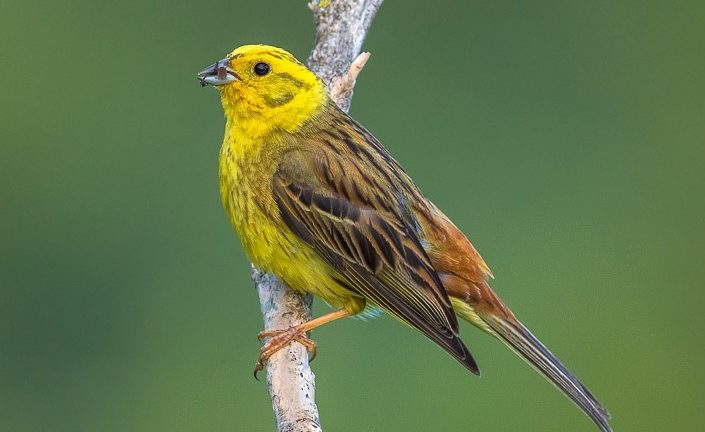 Подготовила:                                                                                               Надежкина Ирина АлександровнаПрограммное содержание: закреплять знания о строении птиц,  прививать интерес к рисованию, радоваться полученному результату, развивать воображение, воспитывать аккуратность в работе, заботливое отношение к птицам. Методы и приемы:1. Словесные (Художественное слово. Беседа о птицах.)2. Наглядные (иллюстрации)3. Практические (Показ способов и приемов рисования.)Материал:Альбомный лист, карандаши цветные, влажные салфетки. Изображение птиц на листе бумаги. Предварительная работа: Рассматривание иллюстраций, открыток, картин с изображением птиц, наблюдение за птицами на прогулке. В: Сегодня, когда я шла в детский сад, светило ярко солнышко. И мне так захотелось емуулыбнуться. А вы хотели бы улыбнуться солнышку?Д: - Да. В: Возьмитесь за руки, посмотрите друг на друга и улыбнитесь. Какое у вас настроение?Д: ХорошееВ: Послушайте стихотворение. То не каша — птица это
Желтоватым птица цветом.
А живёт в овсе желтянка,
И зовут её овсянка.В: Ребята, кто же к нам прилетел?Д: Овсянка 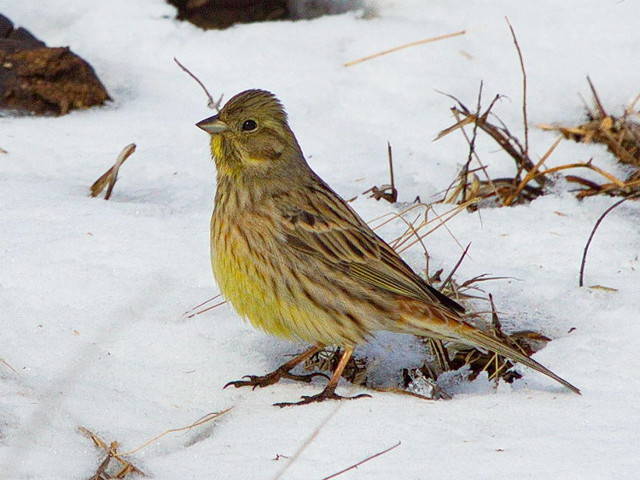 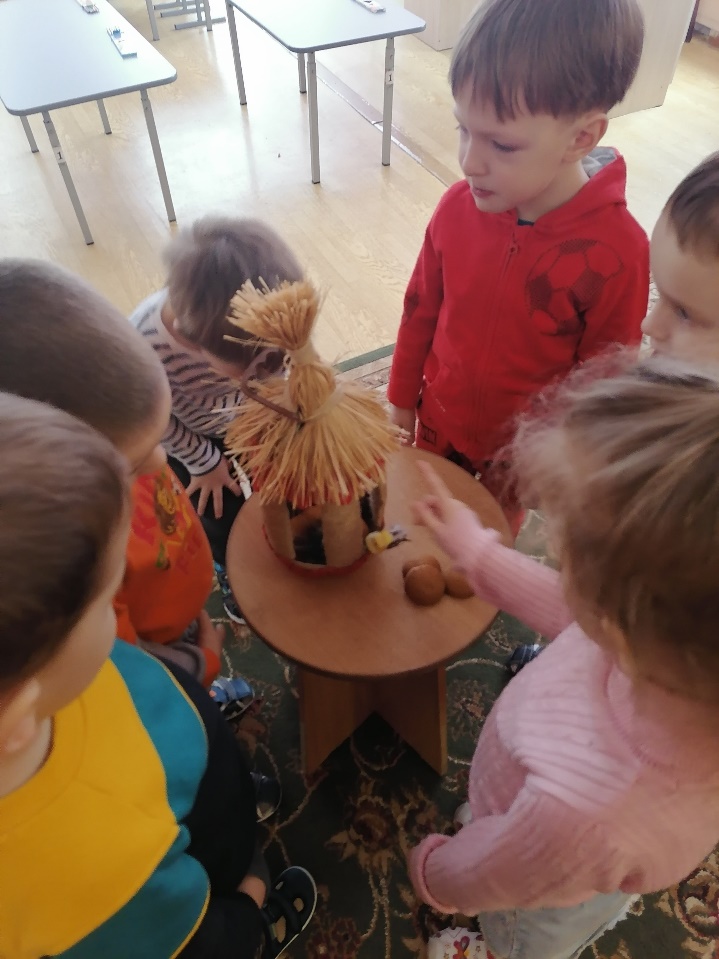 В: Как его описывает автор в стихотворении?Д: ответы детейВ: Молодцы, правильно!В: Кто мне скажет, почему эти птицы перелетные?Д: Потому что они прилетают весной В: Все верноВ: К нам тоже в группу прилетели овсянки, но они очень грустные, их не принимают в стаюПосмотрите ребята на них, они похожи на своих собратьев?Д: НетВ: А почему?Д: Ответы детейВ: Да ребята, они не такие желтенькие, как их друзья. Мы можем им помочь?Д: ДаВ: Как мы поможем овсянкам?Д: Мы их раскрасим. 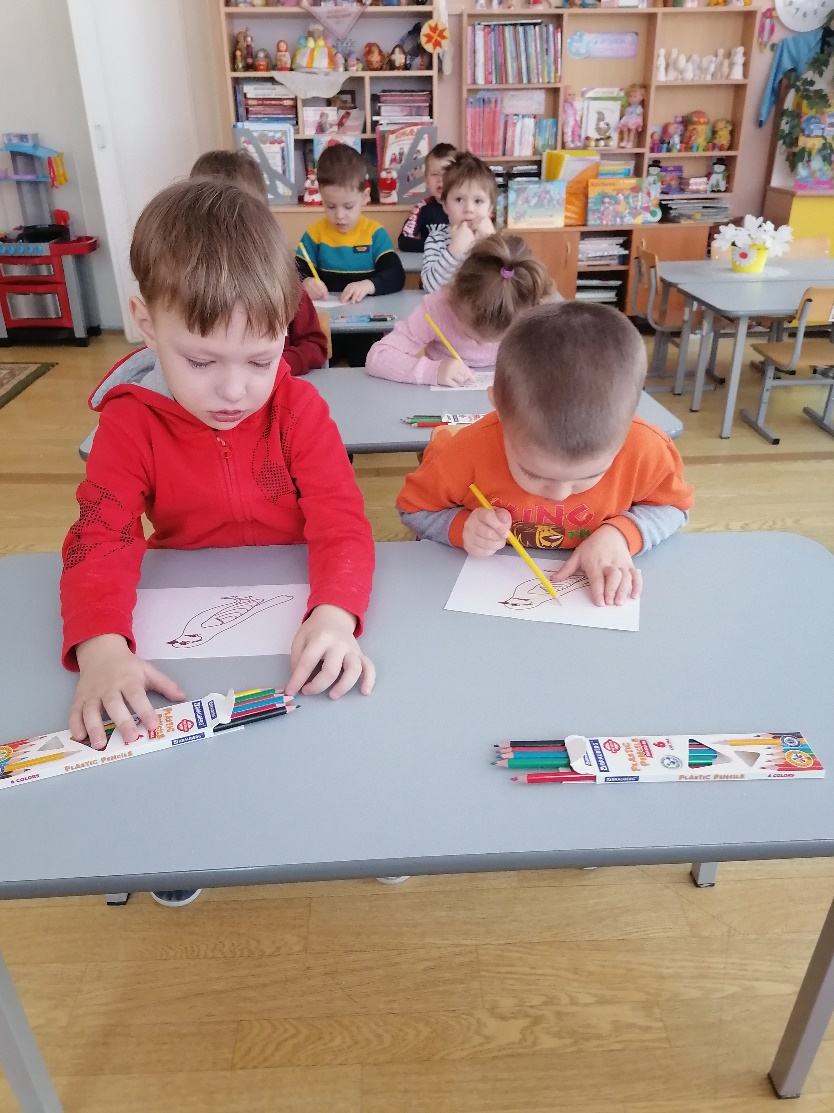 В: Что нам для этого понадобится?Д: Карандаш желтого цвета.В: Перед началом работы надо размять наши пальчикиПальчиковая гимнастика: «Птички»Птички полетели (Большой палец отгибают в горизонтальное положение, сверхуприсоединяют сомкнутые прямые пальцы.)Крыльями махали. (Машут ладонями с широко раскрытыми пальцами)На деревья сели (Руки вверх все пальцы широко расставлены)Вместе отдыхали. (Большой палец отгибают в горизонтальное положение, сверхуприсоединяют сомкнутые прямые пальцы.)В: Какие вы все молодцы, как вы аккуратно раскрасили птичек!И овсянки-предвестники весны очень рады!Что вам понравилось на занятии?Д: Ответы детейВ: Спасибо вам ребята за помощь птичкам. Они для вас приготовили подарки, вкусное овсяное печенье!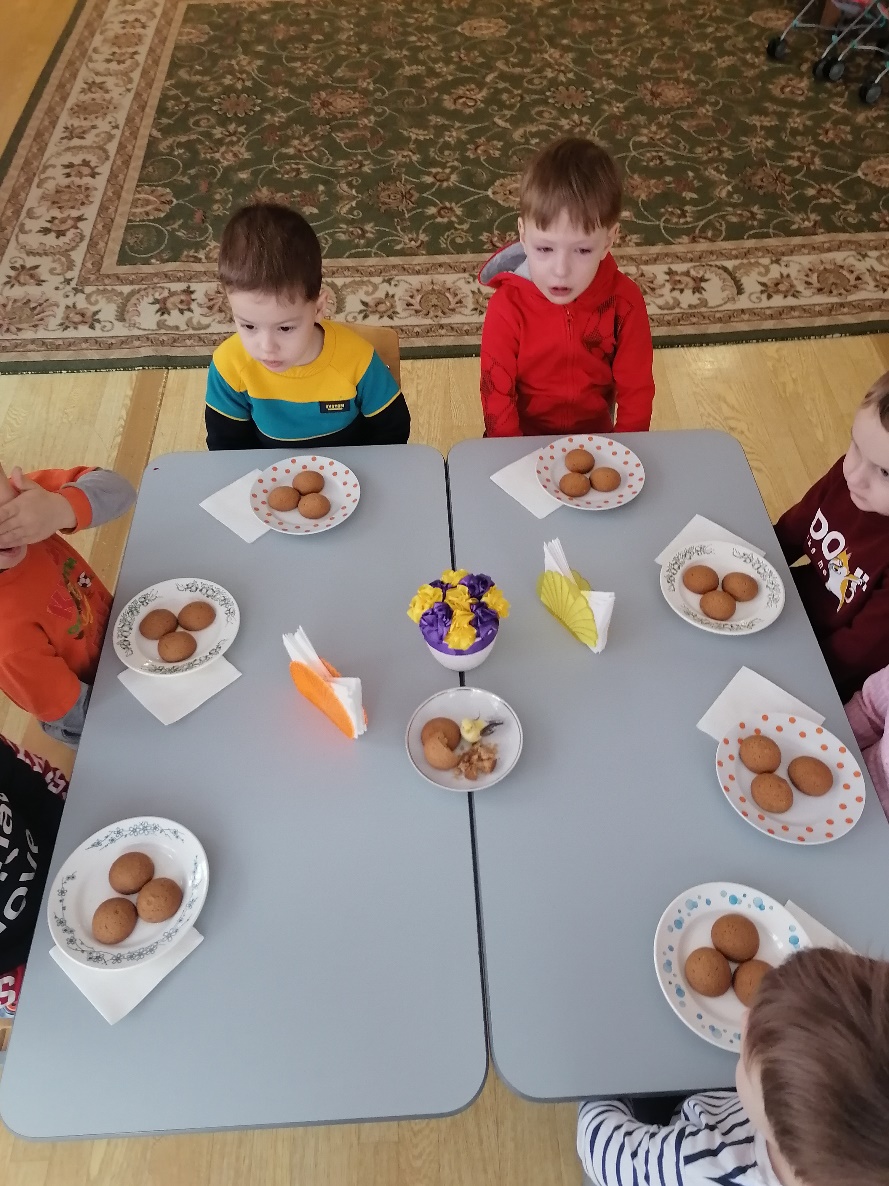 